Publicado en Madrid el 25/01/2016 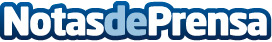 El servidor de gestión de archivos en nube, Plustek eDoc N600, recibe el premio Taiwan Excellence 2016Plustek Inc. (www.plustek.com), fabricante de dispositivos de imagen y seguridad para el consumidor final, prosumidor y  profesionales, ha recibido el Taiwan Excellence Award 2016 (Premio a la Excelencia 2016 en Taiwan) por el Plustek eDoc N600,  un servidor destinado a la gestión de archivos de oficina
Datos de contacto:Nuria Cardoso918573375Nota de prensa publicada en: https://www.notasdeprensa.es/el-servidor-de-gestion-de-archivos-en-nube Categorias: Hardware Ciberseguridad Premios Oficinas http://www.notasdeprensa.es